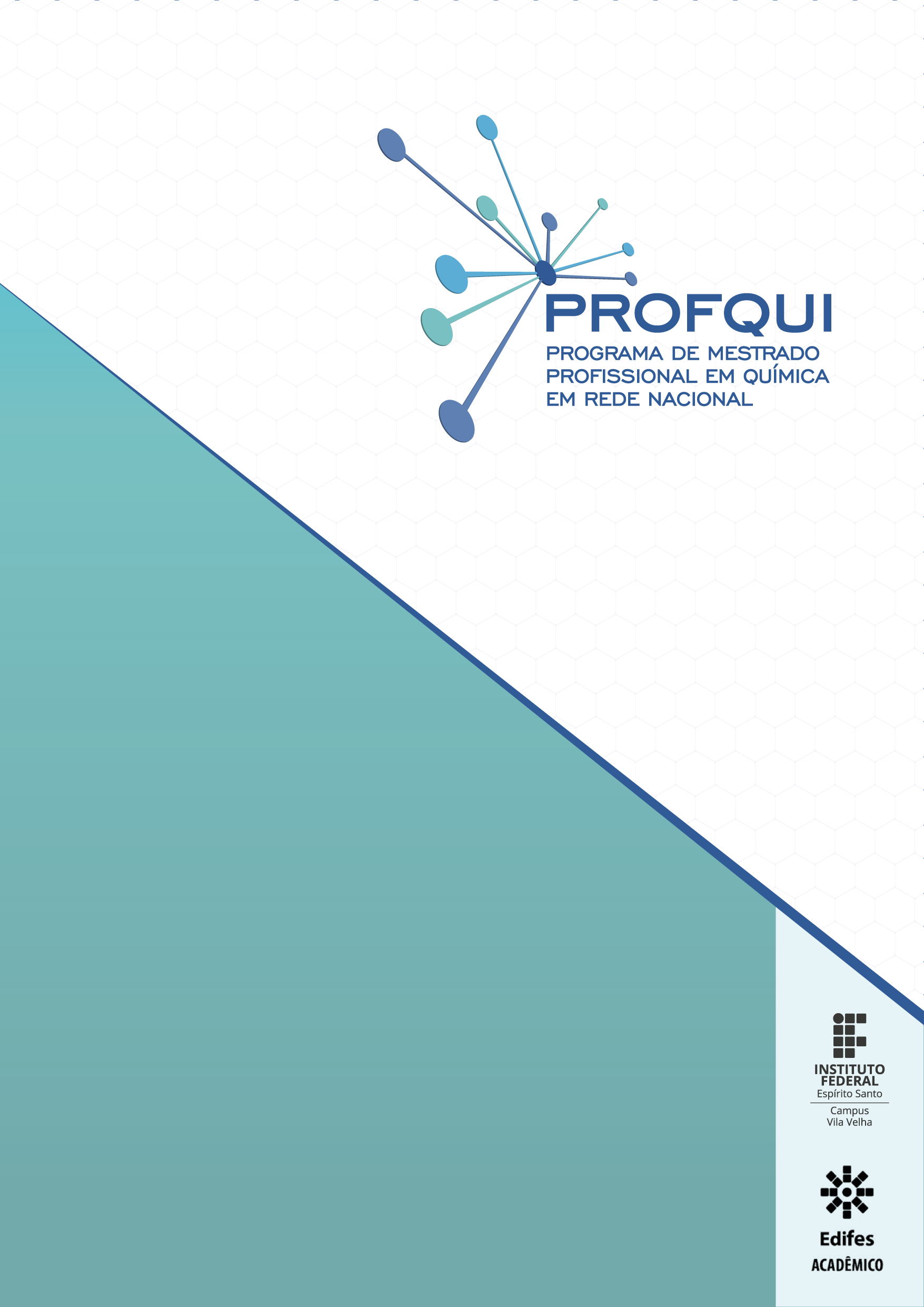 Série – Ensino de QuímicaVolume XXNome do autorNome do autorTÍTULO DA OBRA:SUBTÍTULO DA OBRA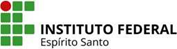 PROGRAMA DE PÓS-GRADUAÇÃO PROFISSIONAL EM QUÍMICAMestrado Profissional em Químicanome do autor(a)nome do orientador(a)TÍTULO DO TRABALHOSérie XXXXXX– Volume XXGrupo de pesquisa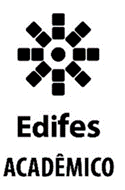 Instituto Federal de Educação, Ciências e Tecnologia do Espírito SantoVila Velha202X Copyright @ 202X by Instituto Federal do Espírito Santo Depósito legal na biblioteca Nacional conforme Decreto nº. 1.825 de 20 de dezembro de 1907. O conteúdo dos textos é de inteira responsabilidade dos respectivos autores.Material didático público para livre reprodução.Material bibliográfico eletrônico.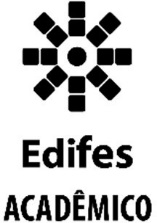 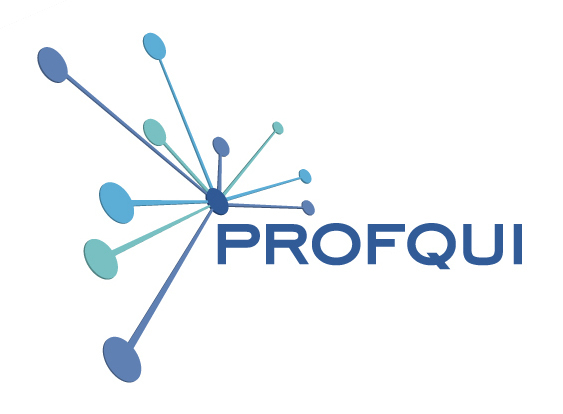 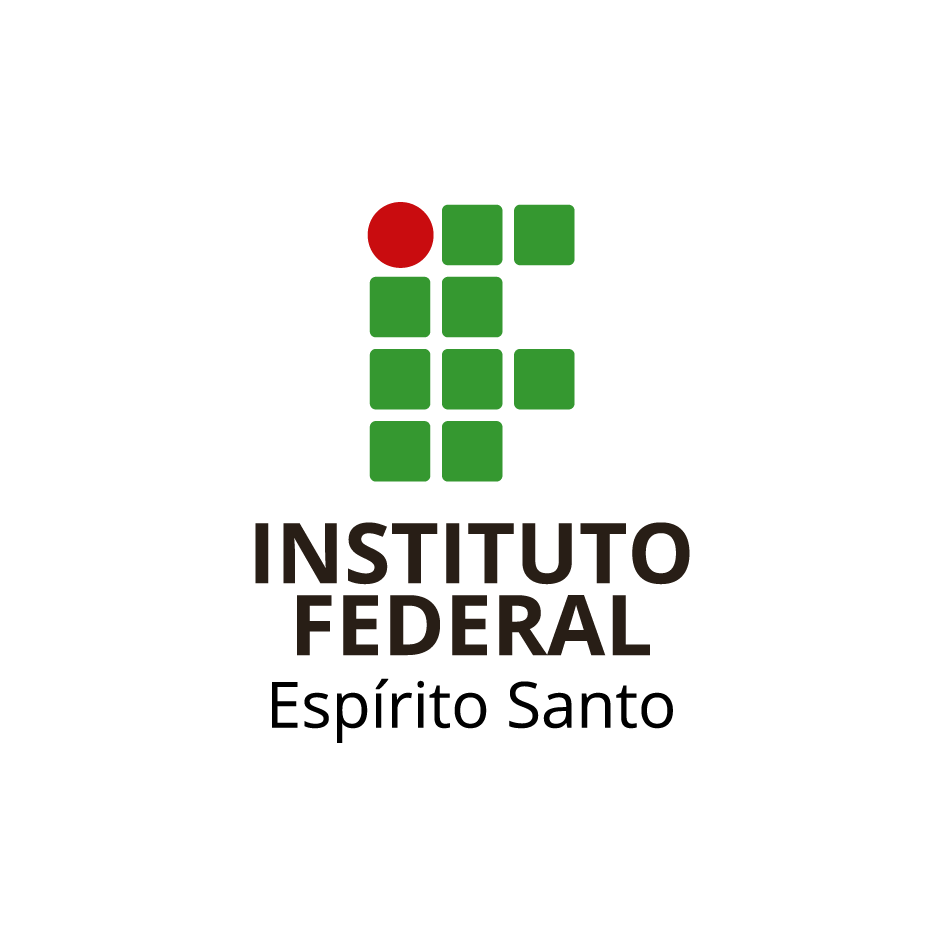 (Biblioteca do Campus Vila Velha) Instituto Federal de Educação, Ciência e Tecnologia do Espírito Santo Pró-Reitoria de Extensão e ProduçãoAv. Rio Branco, nº 50, Santa Lúcia Vitória – Espírito Santo CEP 29056-255 - Tel.+55 (27)3227-5564E-mail:editoraifes@ifes.edu.brMestrado Profissional em Química Instituto Federal de Educação, Ciência e Tecnologia do Espírito SantoCampus Vila VelhaAvenida Ministro Salgado Filho, 1000, Soteco, Vila Velha, Espírito Santo – CEP: 29106-010Comissão CientíficaCoordenação EditorialGiovani ZanettiRevisão do Texto Comissão CientíficaCapa e Editoração EletrônicaComunicação Social- Campus Vila Velha Produção e DivulgaçãoMetrado Profissional em QuímicaInstituto Federal de Educação, Ciência e Tecnologia do Espírito SantoMINICURRÍCULO DOS AUTORESSUMÁRIOAPRESENTAÇÃOFazer uma breve explanação de que se trata e como foi construído este guia pelas autoras.Boa leitura e ótimo trabalho!As autoras. INTRODUÇÃOUma introdução com as principais referências sobre o assunto.TÓPICOS DO ASSUNTO DE REVISÃOUma revisão de literatura sobre o assuntoTÓPICO 2Tópico 3 - PODE HAVER quantos tópicos necessários para esclarecer sobre o assunto trabalhado.E PODE HAVER subtópicos se necessárioPode também ser inseridas figuras e tabelas de acordo com as normasPode também ser colocado na forma de texto ou em um tópico específico a metodologia.E resultados obtidos com a intervenção contendo fotos, gráficos entre outros.APÊNDICE A – Podem haver vários apêndices, contendo questionários, fichas de avaliação, entre outros que forem importanteAPÊNDICE B – entre outros